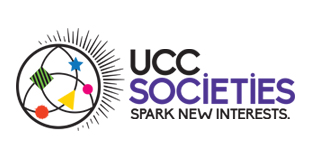 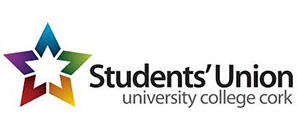 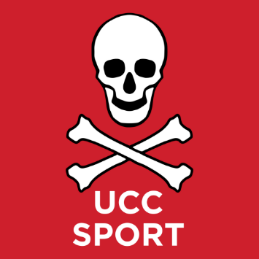 Student ActivityForeign / Domestic Trip Plan and Risk AssessmentIn the event of a medical emergency abroad, you must contact AIG Lifeline Plus Assist 24 hour emergency helpline, quoting our travel policy number which is: PAE61285Telephone: 0044 1243 621 053.Name of Task / activity / EventSocieties Chairperson’s TrainingSociety / Club / GroupUCC Societies ExecutiveLocations Travelled toKenmare, KillarneyDate24-25 August 2019Start Time8am 24th – 3pm 25th End TimeMichaela MaherSafety Contact for trip0833651023Safety Contact NumberUCC Societies ExecutivePart A – Journey / travel / Event DetailsPart A – Journey / travel / Event DetailsName of Activity:Chairperson’s Trainingspecific location(s) Travelled to:24th August – Activities with STAR Outdoors in Kenmare with a social in KillarneyADDRESS AND EIRCODE/POSTCODE OF DESTINATIONS:STAR Outdoor, Killarney Railway Hostel, DENNEHY'S BOREEN, KILLARNEY, Co.Kerry V93 PX23ADDRESS AND EIRCODE/POSTCODE OF DESTINATIONS:STAR Outdoor, Killarney Railway Hostel, DENNEHY'S BOREEN, KILLARNEY, Co.Kerry V93 PX23DETAILED ITINERARY OF TRIP:24th August – Activities with STAR Outdoors in Kenmare with a social in KillarneyDETAILED ITINERARY OF TRIP:24th August – Activities with STAR Outdoors in Kenmare with a social in KillarneyPurpose of the TRIP:Complete society chairperson training and team buildingPurpose of the TRIP:Complete society chairperson training and team buildingExpected number of TRAVELLING PARTY:51Expected number of TRAVELLING PARTY:51Other Clubs/Societies attending:All society chairpersons are invited to attendOther Clubs/Societies attending:All society chairpersons are invited to attendMethods of transport to be used (TICK ALL THAT APPLY):AIRPLANE  Train  PUBLIC BUS  PRIVATE BUS  TAXI  PRIVATE CAR  OTHER Methods of transport to be used (TICK ALL THAT APPLY):AIRPLANE  Train  PUBLIC BUS  PRIVATE BUS  TAXI  PRIVATE CAR  OTHER TRANSPORT COMPANY USED and number of vehicles:Butler’s Coaches – (24th)leaving at 8am from Western Gateway Building returning to same location for 3pm on the 25thTRANSPORT COMPANY USED and number of vehicles:Butler’s Coaches – (24th)leaving at 8am from Western Gateway Building returning to same location for 3pm on the 25thDURATION OF TRANSPORT (FOR BUSES ENSURE APPROVED BUS COMPANY USED):< 3 hoursDURATION OF TRANSPORT (FOR BUSES ENSURE APPROVED BUS COMPANY USED):< 3 hoursIS transport DEparting or arriving to UCC? (IF YES, and more than 2 buses leaving from ucc, THIS PLAN AND RISK ASSESSMENT MUST BE FORWARDED TO UCC BUILDING & ESTATES)Yes, Leaving WGB, 1 busesIS transport DEparting or arriving to UCC? (IF YES, and more than 2 buses leaving from ucc, THIS PLAN AND RISK ASSESSMENT MUST BE FORWARDED TO UCC BUILDING & ESTATES)Yes, Leaving WGB, 1 busesIF YES TO ABOVE, HOW ARE ATTENDEES MARSHALLED / KEPT SAFE BEFORE COLLECTION AND AFTER DROP-OFF (IDENTIFICATION AND NUMBER OF MARSHALS)10 guild members will marshal attendeesIF YES TO ABOVE, HOW ARE ATTENDEES MARSHALLED / KEPT SAFE BEFORE COLLECTION AND AFTER DROP-OFF (IDENTIFICATION AND NUMBER OF MARSHALS)10 guild members will marshal attendeesAvailability and standards of transportation are acceptable (i.e. equivalent to IRISH standards) and understood to the traveller, and any perceived unsafe transport methods will not be usedYes, safety approved bus company – safety statement, insurance, letter of complianceAvailability and standards of transportation are acceptable (i.e. equivalent to IRISH standards) and understood to the traveller, and any perceived unsafe transport methods will not be usedYes, safety approved bus company – safety statement, insurance, letter of compliancePart B – Event Organisers (ADD AS REQUIRED)Part B – Event Organisers (ADD AS REQUIRED)Part B – Event Organisers (ADD AS REQUIRED)Part B – Event Organisers (ADD AS REQUIRED)RoleNameNameContact DetailsTRIP Manager / CoordinatorMichaela MaherMichaela Maher0833651023TRIP Safety coordinator (Person responsible for safety)Other committee members / organisersOther committee members / organisersOther committee members / organisersPART C – Personnel TRAVELLING (ADD AS REQUIRED)PART C – Personnel TRAVELLING (ADD AS REQUIRED)PART C – Personnel TRAVELLING (ADD AS REQUIRED)PART C – Personnel TRAVELLING (ADD AS REQUIRED)NameNameSTUDENT NUMBERSTUDENT NUMBERAll Society Chairpersons, full list of travelling party in separate docAll Society Chairpersons, full list of travelling party in separate docAll Society Chairpersons, full list of travelling party in separate docAll Society Chairpersons, full list of travelling party in separate docPart D – Weather & ACCOMODATIONPart D – Weather & ACCOMODATIONcontingency plan in event of weather / other unforseen distruptions:Everything is internalcontingency plan in event of weather / other unforseen distruptions:Everything is internalDETAILS OF ACCOMODATION: (ADDRESSES / WEBSITE FOR ACCOMODATION / DURATION OF STAY):Killarney Railway Hostel, DENNEHY'S BOREEN, KILLARNEY, Co.Kerry V93 PX231 nighthttp://www.killarneyhostel.com/DETAILS OF ACCOMODATION: (ADDRESSES / WEBSITE FOR ACCOMODATION / DURATION OF STAY):Killarney Railway Hostel, DENNEHY'S BOREEN, KILLARNEY, Co.Kerry V93 PX231 nighthttp://www.killarneyhostel.com/HOW ARE ROOMS ALLOCATED?1 guild rep per room, 10 rooms booked.HOW ARE ROOMS ALLOCATED?1 guild rep per room, 10 rooms booked.Part E – INTERNATIONAL TRIPS ONLYPart E – INTERNATIONAL TRIPS ONLYAny travel to countries with MAJOR SECURITY / public health issues, pandemics or outbreaks of infectious diseases with relevance to human health? (https://www.dfa.ie/travel/travel-advice/a-z-list-of-countries/) n/aAny travel to countries with MAJOR SECURITY / public health issues, pandemics or outbreaks of infectious diseases with relevance to human health? (https://www.dfa.ie/travel/travel-advice/a-z-list-of-countries/) n/aConfirm no significant events (e.g. civil unrest, strikes, riots, political demonstrations, upcoming elections, etc.) due to take place during the period of traveln/aConfirm no significant events (e.g. civil unrest, strikes, riots, political demonstrations, upcoming elections, etc.) due to take place during the period of traveln/aARe vacinations required, and if so what arrangements are in place to ensure these are undertaken before departure? (CONSULT UCC STUDENT HEALTH DEPARTMENT)n/aARe vacinations required, and if so what arrangements are in place to ensure these are undertaken before departure? (CONSULT UCC STUDENT HEALTH DEPARTMENT)n/aIs long haul air flights > 4 hours involved or multiple flights within a relatively short periods involved or lengthy car, train or boat journeys with staff seated and immobile for lengthy periods?n/aIs long haul air flights > 4 hours involved or multiple flights within a relatively short periods involved or lengthy car, train or boat journeys with staff seated and immobile for lengthy periods?n/aEmbassy numbers for each country if foreign trip:n/aEmbassy numbers for each country if foreign trip:n/aAre copies of travel documentation separate from originals being storedn/aAre copies of travel documentation separate from originals being storedn/aEmbassy numbers for each country if foreign trip:n/aEmbassy numbers for each country if foreign trip:n/aAre copies of travel documentation separate from originals being storedn/aAre copies of travel documentation separate from originals being storedn/ahas there been Consideration for hygiene standards such as sanity of drinking water and food vendors (e.g. only drink bottled water)n/ahas there been Consideration for hygiene standards such as sanity of drinking water and food vendors (e.g. only drink bottled water)n/aIs there sufficient local currency for duration of stay and toallow for contingencies and can debit/credit cards be accepted in the countries travelled ton/aIs there sufficient local currency for duration of stay and toallow for contingencies and can debit/credit cards be accepted in the countries travelled ton/aIs there Confirmed mobile phone reception available in the country(ies)/region(s) to be visited?n/aIs there Confirmed mobile phone reception available in the country(ies)/region(s) to be visited?n/aPart F – Emergency Procedures & Welfare RequirementsPart F – Emergency Procedures & Welfare RequirementsMethod for recording medical information & EMERGENCY CONTACT(S) of travelling group (IF APPLICABLE):Medical conditions to be collected on the 23rd and stored confidentially during trip, return to each person / destroyed after tripMethod for recording medical information & EMERGENCY CONTACT(S) of travelling group (IF APPLICABLE):Medical conditions to be collected on the 23rd and stored confidentially during trip, return to each person / destroyed after tripFirst-Aid Facilities being brought on trip / at locations:Level of first aid: 1 First Aider on the executive with 5 first aiders in attendance, first aid kitFirst-Aid Facilities being brought on trip / at locations:Level of first aid: 1 First Aider on the executive with 5 first aiders in attendance, first aid kitName of First Aider(S) travelling:Kayla MaherAdam BurkePhone:as aboveFirst-Aid Box Location:Held by first aiderFirst-Aid Box Location:Held by first aiderEmergency Numbers (EMERGENCY NUMBER IN COUNTRY BEING TRAVELLED TO e.g. 999):999 / 112Emergency Numbers (EMERGENCY NUMBER IN COUNTRY BEING TRAVELLED TO e.g. 999):999 / 112Address and phone number of nearest Emergency department to locations being travelled to:Kerry General Hospital in Tralee (066) 7184000Address and phone number of nearest Emergency department to locations being travelled to:Kerry General Hospital in Tralee (066) 7184000Are there known or pre-existing medical conditions which have the potential to affect or impact the traveller’s ability and fitness to travel / TRAvellers traveling against medical advice?No, will be determined by collection of details on 23rd.Are there known or pre-existing medical conditions which have the potential to affect or impact the traveller’s ability and fitness to travel / TRAvellers traveling against medical advice?No, will be determined by collection of details on 23rd.Part G – RISK MATRIXOnce the risks are identified and the existing controls are input, the risk needs to be assessed using the UCC Student Activity risk matrix:Likelihood This is a measure of how likely the risk described is to occur. When people are working safely there is less chance that an accident will occur.  Likelihood will be influenced by the number of people on trip, and the steps already in place to prevent occurrence.ImpactImpact is a measure of how serious an injury or health effect could be, as a consequence of unsafe working or of an accident.The severity can be influenced by the following: the environment, the number of people at risk, and the steps already taken to control the hazardRisk ProfileWhen the impact and likelihood are determined – the matrix below can be used to determine the risk profile. The likelihood figure multiplied by the impact figure results in the risk profile.E.g. It is unlikely (2) that a major (4) event may occur = 2x4 = 8Results in a medium risk profile.Part H – Risk AssessmentPart H – Risk AssessmentPart H – Risk AssessmentPart H – Risk AssessmentPart H – Risk AssessmentPart H – Risk AssessmentPart H – Risk AssessmentPart H – Risk AssessmentPart H – Risk AssessmentPart H – Risk AssessmentPart H – Risk AssessmentPart H – Risk AssessmentActivity / area covered (e.g. weekly meetings)Societies chairperson trainingSocieties chairperson trainingPersons at risk(society members / staff / members of the public, etc)Persons at risk(society members / staff / members of the public, etc)All attendees, other residents, publicAll attendees, other residents, publicLocation of EventLocation of EventLocation of EventLocation of EventWGB, Hazard(Anything with the potential to cause injury or ill health)Hazard(Anything with the potential to cause injury or ill health)Risk / consequence(How someone will be harmed by the hazard)Risk / consequence(How someone will be harmed by the hazard)Current Controls(measures in place to remove the hazards, or reduce the risk of them causing harm to as low a level as possible)Current Controls(measures in place to remove the hazards, or reduce the risk of them causing harm to as low a level as possible)Assessment of RiskAssessment of RiskAssessment of RiskAssessment of RiskFurther Actions Required (additional controls needed to reduce risk to as low as possible)Detail date to be completed by and person responsibleFurther Actions Required (additional controls needed to reduce risk to as low as possible)Detail date to be completed by and person responsibleHazard(Anything with the potential to cause injury or ill health)Hazard(Anything with the potential to cause injury or ill health)Risk / consequence(How someone will be harmed by the hazard)Risk / consequence(How someone will be harmed by the hazard)Current Controls(measures in place to remove the hazards, or reduce the risk of them causing harm to as low a level as possible)Current Controls(measures in place to remove the hazards, or reduce the risk of them causing harm to as low a level as possible)ImpactImpactLikelihoodRisk Rating (Impact x Likelihood)Further Actions Required (additional controls needed to reduce risk to as low as possible)Detail date to be completed by and person responsibleFurther Actions Required (additional controls needed to reduce risk to as low as possible)Detail date to be completed by and person responsibleInebriated studentsInebriated students9 guild representatives in place to monitor students9 guild representatives in place to monitor studentsAllergic ReactionAllergic ReactionDietary Requirements have been noted, students are buying their own foodDietary Requirements have been noted, students are buying their own foodBus TravelBus TravelBus breakdown, collisions, etcBus breakdown, collisions, etcWe have liaised with the bus company to ensure there is backup transportApproved bus company used, signed declaration of compliance, insurance, safety statement, etcLoading and unloading of buses will be done under supervision of 9 guild representativesWe have liaised with the bus company to ensure there is backup transportApproved bus company used, signed declaration of compliance, insurance, safety statement, etcLoading and unloading of buses will be done under supervision of 9 guild representativesInadequate Welfare FacilitiesInadequate Welfare FacilitiesThere is a suitable amount of bathrooms available as maintained by our various venues, UCC Library, STAR Outdoor, Killarney Railway HostelBreaks are built into itineraryThere is a suitable amount of bathrooms available as maintained by our various venues, UCC Library, STAR Outdoor, Killarney Railway HostelBreaks are built into itineraryFire Evacuation at venuesFire Evacuation at venuesEmergency exits and assembly point will be pointed out on arrivalEmergency exits and assembly point will be pointed out on arrivalMedical conditionsMedical conditionsMedical conditions will be collected by the trip organiser and stored confidentiality, only used when required and destroyed after tripAll travelling party are asked to identify medical conditions verbally to trip organiser6 First aiders travellingMedical conditions will be collected by the trip organiser and stored confidentiality, only used when required and destroyed after tripAll travelling party are asked to identify medical conditions verbally to trip organiser6 First aiders travellingMisplaced PersonMisplaced PersonHeadcounts at intermittent intervals during tripHeadcounts at intermittent intervals during tripSTAR event ActivitiesSTAR event ActivitiesSafety rules and arrangements at location will be adhered toParticipation is voluntarySupervision by competent instructorsSafety rules and arrangements at location will be adhered toParticipation is voluntarySupervision by competent instructorsAccommodationAccommodationEmergency exits and assembly point will be pointed out on arrivalAny issues identified in accommodation will be highlighted to managementEmergency exits and assembly point will be pointed out on arrivalAny issues identified in accommodation will be highlighted to managementAdverse WeatherAdverse WeatherCurrent weather forecast appears mildAttendees will be advised to pack suitable clothingInternal eventsCurrent weather forecast appears mildAttendees will be advised to pack suitable clothingInternal eventsSlips, trips and fallsSlips, trips and fallsInjuryInjuryAttendees will be advised to pack suitable clothingAttendees will be advised to pack suitable clothingFree TimeFree TimeInjury, getting lostInjury, getting lostHeadcounts at intermittent intervals during tripItinerary given to all attendees in advanceHeadcounts at intermittent intervals during tripItinerary given to all attendees in advancePhone coveragePhone coverageInability to communicate or summon assistance.Inability to communicate or summon assistance.Local emergency a&e noted in advanceFirst aidersLocal emergency a&e noted in advanceFirst aidersPart I – COMMUNICATION AND DECLARATIONPart I – COMMUNICATION AND DECLARATIONPart I – COMMUNICATION AND DECLARATIONPart I – COMMUNICATION AND DECLARATIONCommunicationUSE CHECKBOX TO CONFIRM YOU Have informed:H&S officer  sports Office (If applicable)  societies Office (If applicable)  BUILDING AND ESTATes Office (If applicable) CommunicationUSE CHECKBOX TO CONFIRM YOU Have informed:H&S officer  sports Office (If applicable)  societies Office (If applicable)  BUILDING AND ESTATes Office (If applicable) CommunicationUSE CHECKBOX TO CONFIRM YOU Have informed:H&S officer  sports Office (If applicable)  societies Office (If applicable)  BUILDING AND ESTATes Office (If applicable) CommunicationUSE CHECKBOX TO CONFIRM YOU Have informed:H&S officer  sports Office (If applicable)  societies Office (If applicable)  BUILDING AND ESTATes Office (If applicable) DeclarationAll Activity will be undertaken In full accordance with safety procedures specified in the Relevant health and safety policies, safety statement and the specific risk assessment FOR TRIP.In the case of foreign trips, a safety pack will be prepared and distributed to all of travelling party.All incidents will be reported to the health and safety officer for student activity and the relevant office.DeclarationAll Activity will be undertaken In full accordance with safety procedures specified in the Relevant health and safety policies, safety statement and the specific risk assessment FOR TRIP.In the case of foreign trips, a safety pack will be prepared and distributed to all of travelling party.All incidents will be reported to the health and safety officer for student activity and the relevant office.DeclarationAll Activity will be undertaken In full accordance with safety procedures specified in the Relevant health and safety policies, safety statement and the specific risk assessment FOR TRIP.In the case of foreign trips, a safety pack will be prepared and distributed to all of travelling party.All incidents will be reported to the health and safety officer for student activity and the relevant office.DeclarationAll Activity will be undertaken In full accordance with safety procedures specified in the Relevant health and safety policies, safety statement and the specific risk assessment FOR TRIP.In the case of foreign trips, a safety pack will be prepared and distributed to all of travelling party.All incidents will be reported to the health and safety officer for student activity and the relevant office.Prepared ByPrepared ByPrepared ByPrepared ByNameSIGNEDRoleDate